Собрание представителей сельского поселения Песочноемуниципального района Безенчукский Самарской областичетвертого созываРЕШЕНИЕ               25 февраля 2021г.				      №  33/10О предварительном одобрении проекта решения Собрания представителей сельского поселения Песочное муниципального района Безенчукский Самарской области «О внесении изменений в Устав сельского поселения Песочное  муниципального района Безенчукский Самарской области» и вынесении проекта на публичные слушанияВ соответствии со статьями 28 и 44 Федерального закона от 06.10.2003 № 131-ФЗ «Об общих принципах организации местного самоуправления в Российской Федерации»Собрание представителей сельского поселения Песочное муниципального района Безенчукский Самарской областиРЕШИЛО:1.  Предварительно одобрить проект решения Собрания представителей сельского поселения Песочное муниципального района Безенчукский Самарской области «О внесении изменений в Устав сельского поселения Песочное муниципального района Безенчукский Самарской области» (приложение к настоящему решению).2.  В целях обсуждения проекта решения Собрания представителей сельского поселения Песочное муниципального района Безенчукский Самарской области «О внесении изменений в Устав сельского поселения Песочное муниципального района Безенчукский Самарской области» провести на территории сельского поселения Песочное муниципального района Безенчукский Самарской области публичные слушания в соответствии с Порядком организации и проведения публичных слушаний в сельском поселении Песочное муниципального района Безенчукский Самарской области, утвержденным решением Собрания представителей сельского поселения Песочное муниципального района Безенчукский Самарской области от 19.02.2010 № 124.3.  Срок проведения публичных слушаний составляет 20 (двадцать) дней с 9 марта 2021 года по 28 марта 2021года.4.  Обсуждение проекта решения Собрания представителей сельского поселения Песочное муниципального района Безенчукский Самарской области «О внесении изменений в Устав сельского поселения Песочное муниципального района Безенчукский Самарской области», а также учет представленных жителями поселения и иными заинтересованными лицами замечаний и предложений по проекту решения Собрания представителей сельского поселения Песочное муниципального района Безенчукский Самарской области «О внесении изменений в Устав сельского поселения Песочное муниципального района Безенчукский Самарской области» осуществляется в соответствии с Порядком организации и проведения публичных слушаний в сельском поселении Песочное муниципального района Безенчукский Самарской области, утвержденным решением Собрания представителей сельского поселения Песочное муниципального района Безенчукский Самарской области от 19.02.2010 № 124.5.  Органом, уполномоченным на организацию и проведение публичных слушаний в соответствии с настоящим решением, является Собрание представителей сельского поселения Песочное муниципального района Безенчукский Самарской области.6.  Место проведения публичных слушаний (место ведения протокола публичных слушаний) – 446246, Самарская область, Безенчукский район, село Песочное, ул. Центральная, д. 48.7.  Мероприятие по информированию жителей поселения по вопросу обсуждения проекта решения Собрания представителей сельского поселения Песочное муниципального района Безенчукский Самарской области «О внесении изменений в Устав сельского поселения Песочное муниципального района Безенчукский Самарской области» состоится 10 марта 2021года в 17.00 часов по адресу: 446246, Самарская область, Безенчукский район, село Песочное, ул. Центральная, д. 48.8.  Назначить лицом, ответственным за ведение протокола публичных слушаний и протокола мероприятия по информированию жителей сельского поселения Песочное муниципального района Безенчукский по вопросу публичных слушаний, специалиста Администрации сельского поселения Песочное муниципального района Безенчукский Н.А. Горячеву.9.  Принятие замечаний и предложений по вопросам публичных слушаний, поступивших от жителей поселения и иных заинтересованных лиц, осуществляется по адресу, указанному в пункте 6 настоящего решения, в рабочие дни с 10 часов до 19 часов, в субботу с 12 до 17 часов. Письменные замечания и предложения подлежат приобщению к протоколу публичных слушаний.10.  Прием замечаний и предложений по вопросу публичных слушаний оканчивается 25 марта 2021года.11.  Опубликовать настоящее решение, проект решения Собрания представителей сельского поселения Песочное муниципального района Безенчукский Самарской области «О внесении изменений в Устав сельского поселения Песочное муниципального района Безенчукский Самарской области» (приложение к настоящему решению) в газете   «Вестник сельского поселения Песочное».12.  Настоящее решение вступает в силу со дня его официального опубликования.Председатель Собрания представителейсельского поселения Песочноемуниципального района БезенчукскийСамарской области                                                                                         О.В. КондрашоваГлава сельского поселения Песочноемуниципального района БезенчукскийСамарской области                                                                                          В.Г. ГуреевПриложениек решению Собрания представителейсельского поселения Песочное муниципального района БезенчукскийСамарской областиот 25 февраля 2021г. № 33/10ПРОЕКТ  РЕШЕНИЕ           «___» __________ 2021 г.		                       № ____О внесении изменений в Устав сельского поселения Песочное муниципального района Безенчукский Самарской областиВ соответствии со статьей 44 Федерального закона от 06.10.2003 № 131-ФЗ «Об общих принципах организации местного самоуправления в Российской Федерации», с учетом заключения о результатах публичных слушаний по проекту решения Собрания представителей сельского поселения Песочное муниципального района Безенчукский Самарской области «О внесении изменений в Устав сельского поселения Песочное муниципального района Безенчукский Самарской области» от __________ 2021 года, Собрание представителей сельского поселения Песочное муниципального района Безенчукский Самарской области РЕШИЛО:Внести следующие изменения в Устав сельского поселения Песочное муниципального района Безенчукский Самарской области, принятый решением Собрания представителей сельского поселения Песочное муниципального района Безенчукский Самарской области от 15.04.2014 № 118/59 (далее – Устав):1) пункт 40 статьи7 Устава изложить в следующей редакции:«40) участие в соответствии с федеральным законом в выполнении комплексных кадастровых работ;»;2) пункт 1 статьи 8 Устава дополнить пунктами 17 и 18 следующего содержания:«17) предоставление сотруднику, замещающему должность участкового уполномоченного полиции, и членам его семьи жилого помещения на период замещения сотрудником указанной должности;18) осуществление мероприятий по оказанию помощи лицам, находящимся в состоянии алкогольного, наркотического или иного токсического опьянения.»;3) пункт 2 статьи 12 Устава после слов «правотворческая инициатива граждан,» дополнить словами «инициативные проекты,»;4) статью 17 Устава дополнить пунктом 5 следующего содержания:«5. По решению уполномоченной в соответствии с Федеральным законом от 12.06.2002 № 67-ФЗ «Об основных гарантиях избирательных прав и права на участие в референдуме граждан Российской Федерации» избирательной комиссии местный референдум может проводиться в течение нескольких дней подряд, но не более трех дней.»;5)  статью 19 Устава дополнить пунктом 8 следующего содержания:«8. По решению уполномоченной в соответствии с Федеральным законом от 12.06.2002 № 67-ФЗ «Об основных гарантиях избирательных прав и права на участие в референдуме граждан Российской Федерации» избирательной комиссии муниципальные выборы могут проводиться в течение нескольких дней подряд, но не более трех дней.»;6) в статье 23 Устава:а) дополнить пункт 1 подпунктом 5 следующего содержания:«5) в соответствии с законом Самарской области на части территории населенного пункта, входящего в состав поселения, по вопросу введения и использования средств самообложения граждан на данной части территории населенного пункта.»;б) пункты 2 – 5 изложить в следующей редакции:«2. Решение о созыве схода граждан принимает Глава поселения по собственной инициативе, инициативе Собрания представителей или по инициативе группы жителей поселения численностью не менее 10 человек, а в случае, предусмотренном подпунктом 5 пункта 1 настоящей статьи, решение о созыве схода граждан принимается Собранием представителей поселения по инициативе группы жителей соответствующей части территории населенного пункта численностью не менее 10 человек.  3. Решение о созыве схода граждан оформляется постановлением Главы поселения, а в случае, предусмотренном пунктом 5 части 1 настоящей статьи, – решением Собрания представителей поселения.4. Постановление Главы поселения о созыве схода граждан, а в случае, предусмотренном пунктом 5 части 1 настоящей статьи, – решение Собрания представителей поселения о созыве схода граждан должны предусматривать:1) место и время проведения схода граждан;2) заблаговременное оповещение жителей территории, в границах которой проводится сход граждан, о времени и месте проведения схода граждан; 3) место для заблаговременного ознакомления с проектом муниципального правового акта и материалами по вопросам, выносимым на решение схода граждан, а также период ознакомления с такими документами, который не может составлять менее 10 рабочих дней со дня официального опубликования правового акта о созыве схода граждан до даты проведения схода граждан.В случае, если предметом рассмотрения схода граждан является проект муниципального правового акта, соответствующий проект муниципального акта должен быть официально опубликован вместе с правовым актом о созыве схода граждан.       5. Время и место проведения схода граждан должно удовлетворять возможности участия в нем не менее двух третей обладающих избирательным правом жителей населенного пункта, а в случае, предусмотренном пунктом 5 части 1 настоящей статьи, – соответствующей части населенного пункта, в котором (на которой) проводится сход граждан.»;в) первое предложение пункта 6 дополнить словами «(либо части его территории)»;7) дополнить Устав статьей 24.1 следующего содержания:«Статья 24.1. Инициативные проекты1. В целях реализации мероприятий, имеющих приоритетное значение для жителей поселения или его части, по решению вопросов местного значения или иных вопросов, право решения которых предоставлено органам местного самоуправления, в администрацию поселения может быть внесен инициативный проект. 2. Порядок определения части территории муниципального образования, на которой могут реализовываться инициативные проекты, порядок выдвижения, внесения, обсуждения, рассмотрения инициативных проектов, порядок проведения их конкурсного отбора, порядок формирования и деятельности коллегиального органа (комиссии), уполномоченного проводить конкурсный отбор инициативных проектов, порядок расчета и возврата сумм инициативных платежей, необходимых для реализации инициативных проектов и подлежащих возврату лицам (в том числе организациям), осуществившим их перечисление в местный бюджет, определяются решением Собрания представителей поселения.В отношении инициативных проектов, выдвигаемых для получения финансовой поддержки за счет межбюджетных трансфертов из бюджета Самарской области, требования к составу сведений, которые должны содержать инициативные проекты, порядок рассмотрения инициативных проектов, в том числе основания для отказа в их поддержке, порядок и критерии конкурсного отбора таких инициативных проектов устанавливаются в соответствии с законом и (или) иным нормативным правовым актом Самарской области.»;8) в статье 27 Устава:а) в пункте 1 после слов «и должностных лиц местного самоуправления поселения» дополнить словами «обсуждения вопросов внесения инициативных проектов и их рассмотрения,»;б) дополнить пункт 3 абзацем следующего содержания:«В собрании граждан по вопросам внесения инициативных проектов и их рассмотрения вправе принимать участие жители соответствующей территории, достигшие шестнадцатилетнего возраста. Порядок назначения и проведения собрания граждан в целях рассмотрения и обсуждения вопросов внесения инициативных проектов определяется решением Собрания представителей поселения.»;в) пункт 4 признать утратившим силу;9) в статье 28 Устава:а) наименование статьи дополнить словами «(за исключением собрания граждан по вопросам рассмотрения и обсуждения инициативных проектов)»;б) пункт 1 после слов «по инициативе населения» дополнить словами «(за исключением собрания граждан по вопросам рассмотрения и обсуждения инициативных проектов)»;10) подпункт 7 пункта 2 статьи 53 Устава изложить в следующей редакции:«7) расторжение трудового договора (контракта) по инициативе муниципального служащего при наличии стажа муниципальной службы не менее 25 лет до приобретения права на страховую пенсию по старости (инвалидности), если непосредственно перед увольнением лицо замещало должности муниципальной службы не менее 7 лет (непрерывное замещение должностей муниципальной службы). При этом под непрерывным замещением должностей муниципальной службы для целей настоящей статьи понимается продолжительность замещения должности(ей) муниципальной службы в одном органе местного самоуправления, избирательной комиссии муниципального образования либо в различных органах местного самоуправления, избирательных комиссиях муниципальных образований, если при переходе из одного органа местного самоуправления, избирательной комиссии муниципального образования в другой (другую) перерывы в муниципальной службе приходились только на выходные и (или) нерабочие праздничные дни.»;11) в подпункте 6 пункта 1 статьи 55 Устава слова «, руководителями и (или) должностными лицами организаций, предусмотренных статьей 10 Закона Самарской области от 10.07.2008 № 67-ГД «О гарантиях осуществления полномочий депутата, члена выборного органа местного самоуправления, выборного должностного лица местного самоуправления в Самарской области» исключить.2. Поручить Главе сельского поселения Песочное муниципального района Безенчукский Самарской области направить настоящее Решение на государственную регистрацию в течение 15 (пятнадцати) дней со дня принятия настоящего Решения.3. После государственной регистрации вносимых настоящим Решением изменений в Устав сельского поселения Песочное муниципального района Безенчукский Самарской области осуществить официальное опубликование настоящего Решения.4. Настоящее Решение вступает в силу со дня его официального опубликования.Председатель Собрания представителейсельского поселения Песочноемуниципального района БезенчукскийСамарской области                                                                                     О.В. КондрашоваГлава сельского поселения Песочноемуниципального района БезенчукскийСамарской области                                                                                        В.Г. Гуреев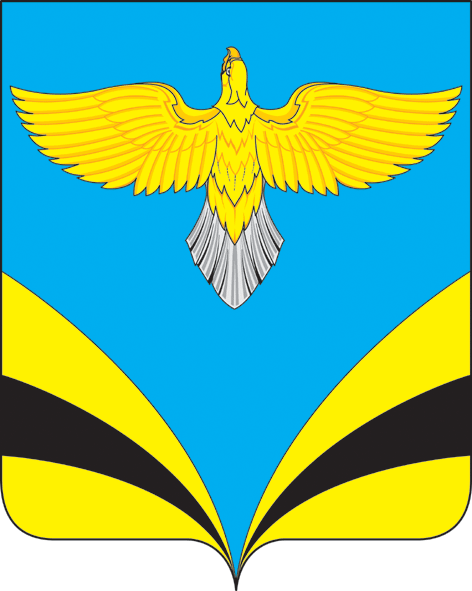 